Protokół  Nr LVIII/2024				z  dnia 31 stycznia 2024 r.											RADA  GMINY SKOMLINz  obrad  LVIII Sesji  Rady  Gminy  Skomlin VIII kadencji (2018-2023) - odbytej  w dniu  31 stycznia 2024 r.   w    godzinach    od  1430   do   1620   w   sali   konferencyjnej Urzędu Gminy Skomlin pod przewodnictwem Jarosława Żółtaszka - Przewodniczącego Rady Gminy.Ustawowa  liczba  radnych – 15Faktyczna  liczba  radnych   - 15Liczba  radnych  obecnych  -  14Lista  obecności  /załącznik /Radni obecni na LVIII sesji Rady Gminy Skomlin:Ciura Izabela				8.Madziała TomaszFurman Roman			9. Podeszwa WiesławaHucz Michał				10. Radziszewski Czesław	Idasiak Magdalena			11. Spodymek GrażynaKamińska Halina			12.Wesoły AndrzejKiczka Elżbieta			13. Żółtaszek AndrzejKozica Teresa			14.Żółtaszek JarosławRadni nieobecni na LVIII sesji Rady Gminy Skomlin:Burzyńska Agnieszka	Ponadto w sesji uczestniczyli:Maras Grzegorz – Wójt Gminy Madeja Jadwiga – Skarbnik Gminy Chrzanowska Barbara – Sekretarz GminyIdasiak Karol – kierownik warsztatuMajtyka Anna – insp. ds. oświatySzmigiel – Ladra Agnieszka – insp. ds. rolnictwa i ochrony środowiskaOwczarek Agata – dyrektor przedszkola Placek Justyna – w-ce dyrektor szkołyMałyska Diana – dyrektor GBPBielawska Anna – sołtys sołectwa BojanówGłowienkowska Barbara – sołtys sołectwa MarężeJasiak Katarzyna – sołtys sołectwa KlasakMusiał Magdalena – sołtys sołectwa WichernikPodeszwa Wiesława – sołtys sołectwa BrzezinySpodymek Józef – sołtys sołectwa WróblewSpodymek Wanda – sołtys sołectwa Skomlin IWiśniewska Katarzyna – sołtys sołectwa ZbękZaręba Edward – sołtys sołectwa Skomlin IIProponowany porządek obrad:Otwarcie sesji.Przedstawienie porządku obrad.Wnioski i uwagi do protokołu z LVII sesji Rady Gminy Skomlin.Informacja Wójta z działalności między sesjami.Informacja Przewodniczących Komisji Rady Gminy o odbytych posiedzeniach.Podjęcie uchwały w sprawie zmian w budżecie na 2024 rok.Podjęcie uchwały w sprawie zaciągnięcia kredytu na finansowanie planowanego deficytu budżetu Gminy Skomlin.Podjęcie uchwały w sprawie zaciągnięcia pożyczki z WFOŚiGW w Łodzi na finansowanie planowanego deficytu budżetu Gminy Skomlin. Podjęcie uchwały w sprawie udzielenia dotacji celowej z budżetu Gminy Skomlin.Sprawozdanie z wysokości średnich wynagrodzeń nauczycieli początkujących, mianowanych i dyplomowanych w szkołach prowadzonych przez jednostkę samorządu terytorialnego.Podjęcie uchwały w sprawie planu dofinansowania form doskonalenia zawodowego nauczycieli, ustalenia maksymalnej kwoty dofinansowania pobieranych opłat oraz ustalenia form i specjalności kształcenia nauczycieli szkół, dla których organem prowadzącym jest Gmina Skomlin w roku 2024.Podjęcie uchwały w sprawie przyjęcia „Gminnego programu wspierania edukacji uzdolnionych dzieci i młodzieży w gminie Skomlin”.Podjęcie uchwały w sprawie przyjęcia „Regulaminu przyznawania stypendiów dla uzdolnionych uczniów oraz tryb postępowania w tych sprawach”.Podjęcie uchwały w sprawie określenia wymagań, jakie powinien spełniać przedsiębiorca ubiegający się o uzyskanie zezwolenia w zakresie ochrony przed bezdomnymi zwierzętami oraz prowadzenia schronisk dla bezdomnych zwierząt, a także grzebowisk i spalarni zwłok zwierzęcych i ich części na terenie gminy Skomlin. Podjęcie uchwały w sprawie przyjęcia Regulaminu udzielania dotacji celowych z budżetu Gminy Skomlin na dofinansowanie budowy przydomowych oczyszczalni ścieków.Podjęcie uchwały w sprawie ogłoszenia jednolitego tekstu Statutu Gminy Skomlin.Podjęcie uchwały w sprawie ogłoszenia jednolitego tekstu uchwały w sprawie wyboru metody ustalenia opłaty za gospodarowanie odpadami komunalnymi oraz ustalenia stawki tej opłaty.Przedstawienie harmonogramu i planu pracy Rady Gminy Skomlin na 2024 r.Podjęcie uchwały w sprawie przyjęcia planów pracy komisji stałych Rady Gminy Skomlin na 2024 r.Podjęcie uchwały w sprawie uchwalenia planu pracy Komisji Rewizyjnej Rady Gminy Skomlin na 2024 r.Wolne wnioski i sprawy różne.Zamknięcie sesji.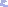 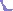 Punkt  1Otwarcie sesji Przewodniczący Rady Gminy Jarosław Żółtaszek odczytał informację dotyczącą ochrony danych osobowych cyt.:„Szanowni Państwo, informuję, że na podstawie art. 20 ust. 1 lit. b ustawy z dnia 8 marca 1990 r. o samorządzie gminnym, obrady rady gminy są transmitowane i utrwalane za pomocą urządzeń rejestrujących obraz i dźwięk. Nagrania obrad są udostępniane w Biuletynie Informacji Publicznej, na stronie internetowej gminy oraz w inny sposób zwyczajowo przyjęty. Administratorem danych osobowych jest Wójt Gminy Skomlin. Pełna informacja dotycząca ochrony danych osobowych i ich przetwarzania jest wywieszona na drzwiach wejściowych na salę obrad”.Następnie otworzył obrady LVIII sesji Rady Gminy, powitał radnych, sołtysów, zaproszonych gości i pracowników Urzędu Gminy.Punkt  2Przedstawienie porządku obradPrzewodniczący Rady Gminy Jarosław Żółtaszek  przedstawił porządek obrad.Zapytał, czy ktoś ma inne propozycje do porządku obrad. 	Wójt Gminy Grzegorz Maras zaproponował wprowadzenie do porządku obrad jako punkt 21 „Podjęcie uchwały w sprawie ustalenia opłaty za wynajem sal dydaktycznych w Szkole Podstawowej im. Konstytucji Edukacji Narodowej w Skomlinie”. Wójt Gminy poinformował, że składany będzie wniosek na dofinansowanie zajęć pozalekcyjnych w Szkole Podstawowej w Skomlinie. Podjęcie uchwały spowoduje, że będzie można pobierać opłaty za wynajem sal dydaktycznych. Koszty wynajmu sal na zajęcia pozalekcyjne pokryją 11%-owy wkład własny. Byłaby to forma rzeczowa i nie byłoby konieczności wnoszenia środków w formie pieniężnej na realizację tego zadania.Przewodniczący Rady Gminy Jarosław Żółtaszek poinformował, że w sesji na 15 radnych, uczestniczy 14 radnych, wobec powyższego podjęte uchwały będą miały moc prawną.Przewodniczący Rady Gminy Jarosław Żółtaszek przeprowadził głosowanie nad wnioskiem Wójta dotyczącym wprowadzenia do porządku obrad jako punkt 21 „Podjęcie uchwały w sprawie ustalenia opłaty za wynajem sal dydaktycznych w Szkole Podstawowej im. Konstytucji Edukacji Narodowej w Skomlinie”Radni jednogłośnie (14 głosów „za”) poprali wniosek.Imienny wykaz głosowania w sprawie wprowadzenia zmiany do porządku obrad /załącznik/.Przewodniczący Rady Gminy Jarosław Żółtaszek przeprowadził głosowanie nad porządkiem obrad z wprowadzonymi zmianami.Porządek obrad z wprowadzonymi zmianami:Otwarcie sesji.Przedstawienie porządku obrad.Wnioski i uwagi do protokołu z LVII sesji Rady Gminy Skomlin.Informacja Wójta z działalności między sesjami.Informacja Przewodniczących Komisji Rady Gminy o odbytych posiedzeniach.Podjęcie uchwały w sprawie zmian w budżecie gminy na 2024 rok.Podjęcie uchwały w sprawie zaciągnięcia kredytu na finansowanie planowanego deficytu budżetu Gminy Skomlin.Podjęcie uchwały w sprawie zaciągnięcia pożyczki z WFOŚiGW w Łodzi na finansowanie planowanego deficytu budżetu Gminy Skomlin. Podjęcie uchwały w sprawie udzielenia dotacji celowej z budżetu Gminy Skomlin.Sprawozdanie z wysokości średnich wynagrodzeń nauczycieli początkujących, mianowanych i dyplomowanych w szkołach prowadzonych przez jednostkę samorządu terytorialnego.Podjęcie uchwały w sprawie planu dofinansowania form doskonalenia zawodowego nauczycieli, ustalenia maksymalnej kwoty dofinansowania pobieranych opłat oraz ustalenia form i specjalności kształcenia nauczycieli szkół, dla których organem prowadzącym jest Gmina Skomlin w roku 2024.Podjęcie uchwały w sprawie przyjęcia „Gminnego programu wspierania edukacji uzdolnionych dzieci i młodzieży w gminie Skomlin”.Podjęcie uchwały w sprawie przyjęcia „Regulaminu przyznawania stypendiów dla uzdolnionych uczniów oraz tryb postępowania w tych sprawach”.Podjęcie uchwały w sprawie określenia wymagań, jakie powinien spełniać przedsiębiorca ubiegający się o uzyskanie zezwolenia w zakresie ochrony przed bezdomnymi zwierzętami oraz prowadzenia schronisk dla bezdomnych zwierząt, a także grzebowisk i spalarni zwłok zwierzęcych i ich części na terenie gminy Skomlin.Podjęcie uchwały w sprawie przyjęcia Regulaminu udzielania dotacji celowych z budżetu Gminy Skomlin na dofinansowanie budowy przydomowych oczyszczalni ścieków.Podjęcie uchwały w sprawie ogłoszenia jednolitego tekstu Statutu Gminy Skomlin.Podjęcie uchwały w sprawie ogłoszenia jednolitego tekstu uchwały w sprawie wyboru metody ustalenia opłaty za gospodarowanie odpadami komunalnymi oraz ustalenia stawki tej opłaty.Przedstawienie harmonogramu i planu pracy Rady Gminy Skomlin na 2024 r.Podjęcie uchwały w sprawie przyjęcia planów pracy komisji stałych Rady Gminy Skomlin na 2024 r.Podjęcie uchwały w sprawie uchwalenia planu pracy Komisji Rewizyjnej Rady Gminy Skomlin na 2024 r.Podjęcie uchwały w sprawie ustalenia opłaty za wynajem sal dydaktycznych w Szkole Podstawowej im. Komisji Edukacji Narodowej w Skomlinie. Wolne wnioski i sprawy różne.Zamknięcie sesji.Radni jednogłośnie (14 głosów „za”) przyjęli porządek obrad z wprowadzonymi zmianami.Imienny wykaz głosowania w sprawie zatwierdzenia porządku obrad z wprowadzonymi zmianami /załącznik/.Punkt 3Wnioski i uwagi do protokołu z LVII sesji Rady Gminy SkomlinPrzewodniczący Rady Gminy Jarosław Żółtaszek poinformował, że radni otrzymali protokół na adres e-mail oraz można było się z nim zapoznać oraz zgłaszać uwagi w biurze Rady. Zapytał czy są uwagi do protokołu.Radni nie mieli uwag.Punkt 4Informacja Wójta z działalności między sesjamiWójt Gminy Grzegorz Maras przedstawił sprawozdanie z działalności Urzędu Gminy Skomlin między sesjami. Ostatnia sesja Rady Gminy odbyła się 28 grudnia 2023 r. W tym okresie zostały przeprowadzone następujące prace:Kontynuowane są prace przy budowie sali gimnastycznej oraz przy budowie kanalizacji sanitarnej Zbęk, Malinówka i wodociągu w Skomlinie.Pomalowano salę dydaktyczną wraz z ułożeniem paneli podłogowych w Publicznym Przedszkolu w Skomlinie.Wyremontowano łazienkę dla Gminnego Ośrodka Pomocy Społecznej. Trwa remont łazienki w Bibliotece Publicznej w Skomlinie.Wykonano nowe drzwi garażowe, które zostaną zamontowane do garażu za ośrodkiem zdrowia.Naprawiono rozsiewacz do posypywania dróg.Zdjęto oświetlenie z choinek i usunięto wszystkie dekoracje świąteczne.Wyremontowano drogę przez Złotą Górę, drogę Klasakową oraz drogę w kierunku Przychód. Na bieżąco palone jest w centralnym ogrzewaniu.Rozwożona jest korespondencja.Usuwane są awarie gospodarcze.Odśnieżane są drogi i usuwane skutki gołoledzi.Punkt 5Informacja Przewodniczących Komisji Rady Gminy o odbytych posiedzeniachPrzewodniczący Komisji Rewizyjnej Andrzej Wesoły poinformował, że Komisja Rewizyjna od ostatniej sesji Rady Gminy nie obradowała. Przewodnicząca Komisji Budżetowo-Gospodarczej Elżbieta Kiczka przedstawiła informację o odbytych posiedzeniach.Komisja Budżetowo-Gospodarcza Rady Gminy od ostatniej sesji odbyła 1 posiedzenie w dniu 30.01.2024 r. Na posiedzeniu Komisja pozytywnie zaopiniowała następujące projekty uchwał:w sprawie zmian w budżecie gminy na 2024 rok,w sprawie zaciągnięcia kredytu na finansowanie planowanego deficytu budżetu Gminy Skomlin,w sprawie zaciągnięcia pożyczki z WFOŚiGW w Łodzi na finansowanie planowanego deficytu budżetu Gminy Skomlin,wyjaśnień w tych punktach udzielali i odpowiadali na pytania członków Komisji  Skarbnik Gminy Jadwiga Madeja i Wójt Gminy Grzegorz Maras,w sprawie udzielenia dotacji celowej z budżetu Gminy Skomlin,w sprawie ustalenia opłaty za wynajem sal dydaktycznych w Szkole Podstawowej im. Komisji Edukacji Narodowej w Skomlinie,wyjaśnień w tych punktach udzielali i odpowiadali na pytania członków Komisji  inspektor Ewelina Ciężki i Wójt Gminy Grzegorz Maras,w sprawie określenia wymagań, jakie powinien spełniać przedsiębiorca ubiegający się o uzyskanie zezwolenia w zakresie ochrony przed bezdomnymi zwierzętami oraz prowadzenia schronisk dla bezdomnych zwierząt, a także grzebowisk i spalarni zwłok zwierzęcych i ich części na terenie gminy Skomlin,w sprawie przyjęcia Regulaminu udzielania dotacji celowych z budżetu Gminy Skomlin na dofinansowanie budowy przydomowych oczyszczalni ścieków,wyjaśnień w tych punktach udzielali i odpowiadali na pytania członków Komisji  inspektor Agnieszka Szmigiel - Ladra oraz Wójt Gminy Grzegorz Maras.Następnie komisja omówiła sprawozdanie z wysokości średnich wynagrodzeń nauczycieli początkujących, mianowanych i dyplomowanych w szkołach prowadzonych przez jednostkę samorządu terytorialnegoW sprawach bieżących poruszono m.in. temat pisma OSP w Wicherniku w sprawie zabezpieczenia w budżecie gminy na rok 2025 r. środków w kwocie 550 000 zł, dofinansowania zakupu sprzętu dla poradni urologicznej  wieluńskiego szpitala oraz stan realizacji budowy sali sportowej przy Szkole Podstawowej w Skomlinie. Przewodniczący Komisji Oświaty, Kultury, Sportu i Spraw Społecznych Andrzej Żółtaszek przedstawił informację o odbytych posiedzeniach.Komisja Oświaty, Kultury, Sportu i Spraw Społecznych od ostatniej sesji odbyła jedno posiedzenie, które odbyło się w dniu dzisiejszym. Na posiedzeniu Komisja pozytywnie zaopiniowała następujące projekty uchwał:w sprawie planu dofinansowania form doskonalenia zawodowego nauczycieli, ustalenia maksymalnej kwoty dofinansowania pobieranych opłat oraz ustalenia form i specjalności kształcenia nauczycieli szkół, dla których organem prowadzących jest gmina Skomlin w roku 2024,wyjaśnień udzielała insp. Anna Majtyka,w sprawie przyjęcia gminnego programu wspierania edukacji uzdolnionych dzieci i młodzieży w gminie Skomlin, w sprawie przyjęcia regulaminu przyznawania stypendiów dla uzdolnionych uczniów oraz trybu postępowania w tych sprawach, wyjaśnień w tych punktach udzielała Sekretarz Gminy Barbara Chrzanowska.W posiedzeniu komisji brał udział Wójt Gminy Grzegorz Maras.Przewodniczący Komisji Skarg, Wniosków i Petycji Roman Furman przedstawił informację o odbytych posiedzeniach.Komisja Skarg, Wniosków i Petycji od ostatniej sesji Rady Gminy odbyła 1 posiedzenie w dniu 30.01.2024 r., na którym przyjęła plan pracy na 2024 r. W sprawach różnych poruszono temat nauczania w Szkole Podstawowej w Skomlinie oraz nadchodzących zmian w oświacie.Punkt 6Podjęcie uchwały w sprawie zmian w budżecie gminy na 2024 rokSkarbnik Gminy Jadwiga Madeja omówiła dochody i wydatki zgodnie z projektem uchwały /załącznik/.Przewodniczący Rady Gminy Jarosław Żółtaszek przedstawił projekt uchwały /załącznik/ / i poprosił o pytania.Radni nie mieli pytań. Przewodniczący Rady Gminy Jarosław Żółtaszek przeprowadził głosowanie.Rada jednogłośnie (14 głosów „za”) podjęła uchwałę Nr LVIII/338/2024 w sprawie zmian w budżecie gminy na 2024 rok /załącznik/.Imienny wykaz głosowania w sprawie zmian w budżecie gminy na 2024 rok /załącznik/.Punkt 7Podjęcie uchwały w sprawie zaciągnięcia kredytu na finansowanie planowanego deficytu budżetu Gminy SkomlinSkarbnik Gminy Jadwiga Madeja poinformowała, że  kredyt w wysokości 800 000 zł przeznaczony będzie głównie na finansowanie wkładu własnego dwóch zadań. Pierwsze zadanie to przebudowa/remont dróg gminnych ul. Olszyńskiej i ul. Alfonsa Olejnika-Babinicza w Skomlinie, drugie zadanie to budowa kanalizacji sanitarnej z przyłączami i przepompownią P4 w miejscowościach Zbęk i Malinówka oraz przebudowa sieci wodociągowej z przyłączami w Skomlinie. Przewodniczący Rady Gminy Jarosław Żółtaszek  przedstawił projekt uchwały /załącznik/ i poprosił o pytania. Radni nie mieli pytań.Przewodniczący Rady Gminy Jarosław Żółtaszek  przeprowadził głosowanie.Rada jednogłośnie (14 głosów „za”) podjęła uchwałę Nr LVIII/339/2024 w sprawie zaciągnięcia kredytu na finansowanie planowanego deficytu budżetu Gminy Skomlin /załącznik/.Imienny wykaz głosowania w sprawie zaciągnięcia kredytu na finansowanie planowanego deficytu budżetu Gminy Skomlin /załącznik/.Punkt 8Podjęcie uchwały w sprawie zaciągnięcia pożyczki z WFOŚiGW w Łodzi na finansowanie planowanego deficytu budżetu Gminy SkomlinSkarbnik Gminy Jadwiga Madeja poinformowała, że pożyczka w wysokości 148 000 zł przeznaczona będzie na wkład własny zadania pn. „Pierwszy etap w stronę wdrażania zielonej energii w gminie Skomlin”.Przewodniczący Rady Gminy Jarosław Żółtaszek  przedstawił projekt uchwały /załącznik/ i poprosił o pytania.Radni nie mieli pytań.Przewodniczący Rady Gminy Jarosław Żółtaszek  przeprowadził głosowanie.Rada jednogłośnie (14 głosów „za”) podjęła uchwałę Nr LVIII/340/2024 w sprawie zaciągnięcia pożyczki z WFOŚiGW w Łodzi na finansowanie planowanego deficytu budżetu Gminy Skomlin /załącznik/.Imienny wykaz głosowania w sprawie zaciągnięcia pożyczki z WFOŚiGW w Łodzi na finansowanie planowanego deficytu budżetu Gminy Skomlin /załącznik/.Punkt 9Podjęcie uchwały w sprawie udzielenia dotacji celowej z budżetu Gminy SkomlinPrzewodniczący Rady Gminy Jarosław Żółtaszek  przedstawił projekt uchwały /załącznik/ i poprosił o pytania.Radni nie mieli pytań.Przewodniczący Rady Gminy Jarosław Żółtaszek  przeprowadził głosowanie.Rada jednogłośnie (14 głosów „za”) podjęła uchwałę Nr LVIII/341/2024 w sprawie udzielenia dotacji celowej z budżetu Gminy Skomlin /załącznik/.Imienny wykaz głosowania w sprawie udzielenia dotacji celowej z budżetu Gminy Skomlin /załącznik/.Punkt 10Sprawozdanie z wysokości średnich wynagrodzeń nauczycieli początkujących, mianowanych i dyplomowanych w szkołach prowadzonych przez jednostkę samorządu terytorialnego	Przewodniczący Rady Gminy  Jarosław Żółtaszek poprosił o pytania do sprawozdania /załącznik/.Radni nie mieli pytań.Punkt 11Podjęcie uchwały w sprawie planu dofinansowania form doskonalenia zawodowego nauczycieli, ustalenia maksymalnej kwoty dofinansowania pobieranych opłat oraz ustalenia form i specjalności kształcenia nauczycieli szkół, dla których organem prowadzącym jest Gmina Skomlin w roku 2024		Przewodniczący Rady Gminy Jarosław Żółtaszek  przedstawił projekt uchwały /załącznik/ i poprosił o pytaniaPytania zadawali: radna Wiesława Podeszwa i Przewodniczący Rady Gminy Jarosław Żółtaszek.Odpowiedzi na zadane pytania udzieliła inspektor Anna Majtyka.Przewodniczący Rady Gminy Jarosław Żółtaszek  przeprowadził głosowanie.Rada jednogłośnie (14 głosów „za”) podjęła uchwałę Nr LVIII/342/2024 w sprawie planu dofinansowania form doskonalenia zawodowego nauczycieli, ustalenia maksymalnej kwoty dofinansowania pobieranych opłat oraz ustalenia form i specjalności kształcenia nauczycieli szkół, dla których organem prowadzącym jest Gmina Skomlin w roku 2024 /załącznik/.Imienny wykaz głosowania w sprawie planu dofinansowania form doskonalenia zawodowego nauczycieli, ustalenia maksymalnej kwoty dofinansowania pobieranych opłat oraz ustalenia form i specjalności kształcenia nauczycieli szkół, dla których organem prowadzącym jest Gmina Skomlin w roku 2024 /załącznik/.Punkt 12Podjęcie uchwały w sprawie przyjęcia „Gminnego programu wspierania edukacji uzdolnionych dzieci i młodzieży w gminie Skomlin”Sekretarz Gminy Barbara Chrzanowska przedstawiła główne założenia programu wspierania edukacji uzdolnionych dzieci i młodzieży w gminie Skomlin.Przewodniczący Rady Gminy Jarosław Żółtaszek  przedstawił projekt uchwały /załącznik/ i poprosił o pytania.Radni nie mieli pytań.Przewodniczący Rady Gminy Jarosław Żółtaszek  przeprowadził głosowanie.Rada jednogłośnie (14 głosów „za”) podjęła uchwałę Nr LVIII/343/2024 w sprawie przyjęcia „Gminnego programu wspierania edukacji uzdolnionych dzieci i młodzieży w gminie Skomlin” /załącznik/.Imienny wykaz głosowania w sprawie przyjęcia „Gminnego programu wspierania edukacji uzdolnionych dzieci i młodzieży w gminie Skomlin” /załącznik/.Punkt 13Podjęcie uchwały w sprawie przyjęcia „Regulaminu przyznawania stypendiów dla uzdolnionych uczniów oraz tryb postępowania w tych sprawach”Sekretarz Gminy Barbara Chrzanowska omówiła warunki przyznawania stypendiów.Przewodniczący Rady Gminy Jarosław Żółtaszek  przedstawił projekt uchwały /załącznik/ i poprosił o pytania.Radni nie mieli pytań.Przewodniczący Rady Gminy Jarosław Żółtaszek  przeprowadził głosowanie.Rada jednogłośnie (14 głosów „za”) podjęła uchwałę Nr LVIII/344/2024 w sprawie przyjęcia „Regulaminu przyznawania stypendiów dla uzdolnionych uczniów oraz tryb postępowania w tych sprawach” /załącznik/.Imienny wykaz głosowania w sprawie przyjęcia „Regulaminu przyznawania stypendiów dla uzdolnionych uczniów oraz tryb postępowania w tych sprawach” /załącznik/.Radna Magdalena Idasiak opuściła obrady sesji Rady Gminy.Punkt 14Podjęcie uchwały w sprawie określenia wymagań, jakie powinien spełniać przedsiębiorca ubiegający się o uzyskanie zezwolenia w zakresie ochrony przed bezdomnymi zwierzętami oraz prowadzenia schronisk dla bezdomnych zwierząt, a także grzebowisk i spalarni zwłok zwierzęcych i ich części na terenie gminy SkomlinPrzewodniczący Rady Gminy Jarosław Żółtaszek  przedstawił projekt uchwały /załącznik/ i poprosił o pytania.Pytania zadawał radny Czesław Radziszewski.Odpowiedzi na zadane pytania udzielił Wójt Gminy Grzegorz Maras.Głos w dyskusji zabierała inspektora Agnieszka Szmigiel – Ladra.  Przewodniczący Rady Gminy Jarosław Żółtaszek  przeprowadził głosowanie.Rada jednogłośnie (13 głosów „za”) podjęła uchwałę Nr LVIII/345/2024 w sprawie określenia wymagań, jakie powinien spełniać przedsiębiorca ubiegający się o uzyskanie zezwolenia w zakresie ochrony przed bezdomnymi zwierzętami oraz prowadzenia schronisk dla bezdomnych zwierząt, a także grzebowisk i spalarni zwłok zwierzęcych i ich części na terenie gminy Skomlin /załącznik/.Imienny wykaz głosowania w sprawie określenia wymagań, jakie powinien spełniać przedsiębiorca ubiegający się o uzyskanie zezwolenia w zakresie ochrony przed bezdomnymi zwierzętami oraz prowadzenia schronisk dla bezdomnych zwierząt, a także grzebowisk i spalarni zwłok zwierzęcych i ich części na terenie gminy Skomlin” /załącznik/.Punkt 15Podjęcie uchwały w sprawie przyjęcia Regulaminu udzielania dotacji celowych z budżetu Gminy Skomlin na dofinansowanie budowy przydomowych oczyszczalni ściekówWójt Gminy Grzegorz Maras poinformował, że projekt uchwały przewiduje dofinansowanie w wysokości 5 000 zł na budowę przydomowej, biologiczno – tlenowej oczyszczalni ścieków. Jest to początek procesu dofinansowań i ma nadzieję, że dzięki niemu uda się zbudować przydomowe oczyszczalnie ścieków wszędzie tam gdzie nie ma kolektora ściekowego. Pytania zadawali radni: Halina Kamińska, Grażyna Spodymek i Czesław Radziszewski.Odpowiedzi na zadane pytania udzielali Wójt Gminy Grzegorz Maras oraz inspektora Agnieszka Szmigiel – Ladra.  Przewodniczący Rady Gminy Jarosław Żółtaszek  przedstawił projekt uchwały /załącznik/ i poprosił o pytania.Przewodniczący Rady Gminy Jarosław Żółtaszek  przeprowadził głosowanie.Rada jednogłośnie (13 głosów „za”) podjęła uchwałę Nr LVIII/346/2024 w sprawie przyjęcia Regulaminu udzielania dotacji celowych z budżetu Gminy Skomlin na dofinansowanie budowy przydomowych oczyszczalni ścieków  /załącznik/.Imienny wykaz głosowania w sprawie przyjęcia Regulaminu udzielania dotacji celowych z budżetu Gminy Skomlin na dofinansowanie budowy przydomowych oczyszczalni ścieków /załącznik/.Punkt 16Podjęcie uchwały w sprawie ogłoszenia jednolitego tekstu Statutu Gminy SkomlinSekretarz Gminy Barbara Chrzanowska poinformowała, że nie jest to nowy statut lecz tylko jednolity tekst statutu czyli statut z naniesionymi zmianami. Jest to czynność techniczna, żeby uchwała była dostępniejsza dla odbiorcy.  Przewodniczący Rady Gminy Jarosław Żółtaszek  przedstawił projekt uchwały /załącznik/ i poprosił o pytania.Radni nie mieli pytań. Przewodniczący Rady Gminy Jarosław Żółtaszek  przeprowadził głosowanie.Rada jednogłośnie (13 głosów „za”) podjęła uchwałę Nr LVIII/347/2024 w sprawie ogłoszenia jednolitego tekstu Statutu Gminy Skomlin /załącznik/.Imienny wykaz głosowania w sprawie ogłoszenia jednolitego tekstu Statutu Gminy Skomlin /załącznik/.Punkt 17Podjęcie uchwały w sprawie ogłoszenia jednolitego tekstu uchwały w sprawie wyboru metody ustalenia opłaty za gospodarowanie odpadami komunalnymi oraz ustalenia stawki tej opłatyPrzewodniczący Rady Gminy Jarosław Żółtaszek  przedstawił projekt uchwały /załącznik/ i poprosił o pytania.Radni nie mieli pytań. Przewodniczący Rady Gminy Jarosław Żółtaszek  przeprowadził głosowanie.Rada jednogłośnie (13 głosów „za”) podjęła uchwałę Nr LVIII/348/2024 w sprawie ogłoszenia jednolitego tekstu uchwały w sprawie wyboru metody ustalenia opłaty za gospodarowanie odpadami komunalnymi oraz ustalenia stawki tej opłaty /załącznik/.Imienny wykaz głosowania w sprawie ogłoszenia jednolitego tekstu uchwały w sprawie wyboru metody ustalenia opłaty za gospodarowanie odpadami komunalnymi oraz ustalenia stawki tej opłaty /załącznik/.Punkt 18Przedstawienie harmonogramu i planu pracy Rady Gminy Skomlin na 2024 r.Przewodniczący Rady Gminy Jarosław Żółtaszek poinformował, że radni otrzymali harmonogram /załącznik/. Sekretarz Gminy Barbara Chrzanowska zagłosiła autoporawkę. W pkt 3 powinno być sprawa funduszu sołeckiego na 2025 rok, a nie 2024 r. Przewodniczący Rady Gminy Jarosław Żółtaszek zapytał czy są uwagi do harmonogramu i planu pracy.Radni nie mieli uwag i przyjęli harmonogram bez odczytania.Punkt 19Podjęcie uchwały w sprawie przyjęcia planów pracy komisji stałych Rady Gminy Skomlin na 2024 r.Przewodniczący Rady Gminy Jarosław Żółtaszek  przedstawił projekt uchwały /załącznik/ i poprosił o pytania.Radni nie mieli pytań. Przewodniczący Rady Gminy Jarosław Żółtaszek  przeprowadził głosowanie.Rada jednogłośnie (13 głosów „za”) podjęła uchwałę Nr LVIII/349/2024 w sprawie przyjęcia planów pracy komisji stałych Rady Gminy Skomlin na 2024 r. /załącznik/.Imienny wykaz głosowania w sprawie przyjęcia planów pracy komisji stałych Rady Gminy Skomlin na 2024 r. /załącznik/.Punkt 20Podjęcie uchwały w sprawie uchwalenia planu pracy Komisji Rewizyjnej Rady Gminy Skomlin na 2024 r.Przewodniczący Rady Gminy Jarosław Żółtaszek  przedstawił projekt uchwały /załącznik/ i przeprowadził głosowanie.Rada jednogłośnie (13 głosów „za”) podjęła uchwałę Nr LVIII/350/2024 w sprawie uchwalenia planu pracy Komisji Rewizyjnej Rady Gminy Skomlin na 2024 r. /załącznik/.Imienny wykaz głosowania w sprawie uchwalenia planu pracy Komisji Rewizyjnej Rady Gminy Skomlin na 2024 r./załącznik/.Punkt 21Podjęcie uchwały w sprawie ustalenia opłaty za wynajem sal dydaktycznych w Szkole Podstawowej im. Komisji Edukacji Narodowej w SkomliniePrzewodniczący Rady Gminy Jarosław Żółtaszek  przedstawił projekt uchwały /załącznik/ i poprosił o pytania.Radni nie mieli pytań. Przewodniczący Rady Gminy Jarosław Żółtaszek  przeprowadził głosowanie.Rada jednogłośnie (13 głosów „za”) podjęła uchwałę Nr LVIII/351/2024 w sprawie ustalenia opłaty za wynajem sal dydaktycznych w Szkole Podstawowej im. Komisji Edukacji Narodowej w Skomlinie /załącznik/.Imienny wykaz głosowania w sprawie ustalenia opłaty za wynajem sal dydaktycznych w Szkole Podstawowej im. Komisji Edukacji Narodowej w Skomlinie /załącznik/.Punkt 22Wolne wnioski i sprawy różne	Wójt Gminy Grzegorz Maras poinformował, że po sesji odbędzie się spotkanie z sołtysami w celu wyznaczenia terminów zebrań wiejskich. Sołtys Józef Spodymek zapytał kiedy odbędą się wybory sołtysów. Sekretarz Gminy Barbara Chrzanowska odpowiedziała, że wybory odbędą się w ciągu 3 miesięcy od wyborów do Rady Gminy, gdyż tak jest zapisane w statutach sołectw. Głos w dyskusji zabierali: Sołtys Józef Spodymek, Przewodniczący Rady Gminy Jarosław Żółtaszek oraz Wójt Gminy Grzegorz Maras.Radny Andrzej Żółtaszek poinformował, że kilkukrotnie zgłaszał, że stan przystanku przy ul. Tysiąclecia przy skrzyżowaniu z ul. Konstytucji 3 Maja jest tragiczny. Wójt Gminy Grzegorz Maras poinformował, że z inicjatywą wyszedł sołtys Edward Zaręba i przy współpracy z Sekretarz Gminy, napisali wniosek do Urzędu Marszałkowskiego na 15 000 zł na sołectwo na plus. Jeżeli wniosek przejdzie będzie można przeznaczyć większe pieniądze i zrobić przystanek od podstaw. Radna Izabela Ciura zapytała czy będą naprawione barierki ochronne przy ul. Różanej i kto za nie odpowiada, gdyż uszkodzone są już od kilku miesięcy. Wójt Gminy Grzegorz Maras odpowiedział, że jest to przy drodze powiatowej i gmina zwróci się do powiatowego zarządu dróg o wyjaśnienie tej sprawy. Głos w dyskusji zabierał radny Andrzej Żółtaszek. Radna Grażyna Spodymek poinformowała, że w ubiegłym roku zgłaszała  wymianę pokrycia dachowego na przystanku na Grześlakach i do tej pory nie jest zrobione. Wójt Gminy Grzegorz Maras odpowiedział, że wniosek zostaje przyjęty i odpowie na następnej sesji. Radna Grażyna Spodymek zapytała kiedy będą załatane dziury i poszerzona drogi od hydroforni do lasu we Wróblewie. Radny Tomasz Madziała zasygnalizował, że przystanek na Wicherniku również przecieka i należałoby go przykryć papą. Radna Teresa Kozica powiedziała, że dziury na zakręcie zostały zrobione, aledroga przez Bojanów jest cała do naprawy. Radna Teresa Kozica powiedziała, że podczas jednej sesji padło pytanie jak sypane są piaskiem drogi w czasie zimy. Kierownik warsztatu odpowiedział, że sypane są tylko drogi asfaltowe, a szutrowe nie. Radna otrzymała zgłoszenie, że są wioski, gdzie posypane są drogi szutrowe. Kierownik warsztatu Karol Idasiak odpowiedział, że nie ma problemu, wystarczy zwiększyć środki w budżecie na zakup soli i będzie można sypać wszędzie. Poprosił o zakup rozsiewacza do piasku, który niebawem złoży się do środka, bo jest cały skorodowany, że już niedługo nie będzie czym siać. Wójt Gminy Grzegorz Maras uzupełnił, że jeżeliby wszystkie drogi, miałyby być posypane, wtedy to co przez całą zimę wysypywane jest na drogi, starczyłoby na 2 -3 dni. Można tak zrobić, ale pytanie czy w niektórych sytuacjach jest sens, pewne rzeczy się analizuje. Na drodze żużlowej, gdzie widać jeszcze coś czarnego to po co tam sypać piaskiem. Radna Elżbieta Kiczka poinformowała, że Komisja Budżetowo – Gospodarcza poprosiła o przygotowanie zestawienia kosztów jakie gmina poniosła na budynek poszkolny we Wróblewie, w którym działa SKGW we Wróblewie. Następnie przedstawiła koszty /załącznik/.  Głos w dyskusji zabierali: Sołtys Józef Spodymek, Skarbnik Gminy Jadwiga Madeja, Wójt Gminy Grzegorz Maras oraz Przewodniczący Rady Gminy Jarosław Żółtaszek. Radny Czesław Radziszewski zwrócił się z prośbą by ponownie skierować pismo do właścicieli starej zlewni mleka o uporządkowanie terenu i odwodnienie. Wójt Gminy Grzegorz Maras odpowiedział, że gmina zainterweniuje w tej sprawie. Radna Wiesława Podeszwa zapytała czy stawka za odbiór odpadów komunalnych została ustalona na ten rok czy na dwa lata.Wójt Gminy Grzegorz Maras odpowiedział, że stawka powinna zostać utrzymana przez 2 lata, jeżeli nie zwiększy się tonaż. Radna Wiesława Podeszwa zapytała czy gmina dysponuje dużymi plandekami, w razie zdarzeń losowych spowodowanych np. pogodą.Wójt Gminy Grzegorz Maras odpowiedział, że plandeki są na wyposażeniu zarówno jednostek OSP jak i magazynu. Radny Roman Furman poinformował, że w ubiegłym roku przy temacie funduszu sołeckiego, sygnalizował by 30% kwoty, która miałaby być wydana na fundusz sołecki, przeznaczyć na sołectwa. Następnie zaproponował, by po nowych wyborach sołtysów zakupić przynajmniej nowe tablice sołeckie.Wójt Gminy Grzegorz Maras odpowiedział, że jest to słuszny postulat.Głos w dyskusji zabierali: Sołtys Józef Spodymek oraz Wójt Gminy Grzegorz Maras. Radna Grażyna Spodymek ponownie poruszyła temat drogi we Wróblewie.Wójt Gminy Grzegorz Maras odpowiedział, że musi być równiarka, ale nie taka, jaką posiada gmina tylko duża, samojezdna. Wtedy można wyrównać pobocze. Głos w dyskusji zabierali: radna Grażyna Spodymek oraz Wójt Gminy Grzegorz Maras. Radna Elżbieta Kiczka poinformowała, że Komisja Budżetowo – Gospodarcza zgłaszała naprawienie drogi na Zadole z gruzu, który się znajduje za oczyszczalnią. Kierownik warsztatu Karol Idasiak odpowiedział, że są dość dobre warunki pogodowe, więc jest szansa, że uda się w najbliższym czasie zrobić tę drogę. Wójt Gminy Grzegorz Maras poinformował, że jeżeli nic się nie wydarzy w 2025 roku, to 7 km dróg żużlowych zostanie wyeliminowanych, gdyż będą tam drogi asfaltowe. Wtedy automatycznie do obsługi dróg żużlowych będzie mniej, więc będzie można więcej kamienia wysypywać na pozostałe drogi i przygotowywać podkłady pod dywanik asfaltowy. Radny Czesław Radziszewski poprosił by wójt przedstawił jakie będzie wyposażenie sali gimnastycznej. Wójt Gminy Grzegorz Maras poinformował, że na Komisji Budżetowo - Gospodarczej było pytanie, dlaczego zostały ściągnięte środki z budowy sali gimnastycznej na zakup pieca do przedszkola. Gmina zabezpieczyła środki własne w wysokości prawie 1 000 000 zł, miał być wzięty kredyt. Jednak gmina otrzymała z Ministerstwa Sportu dofinansowanie w wysokości 670 000 zł ze Sportowej Polski. W ubiegłym roku nastąpiła wypłata pierwszej transzy w wysokości 370 000 zł i dlatego można było ściągnąć z wkładu własnego kwotę ponad 300 000 zł. W tym roku nastąpi wypłata drugiej transzy. W umowie z wykonawcą znajduje się podstawowe wyposażenie sali gimnastycznej czyli drabinki, kosze, wszystkie uchwyty, część ławek, szafy, szafki, łazienki. Został złożony wniosek do Urząd Marszałkowski na dofinansowanie dodatkowego wyposażenia sali na kwotę 80 000 zł. W tym bandy do unihokeja, 2 rowery do treningu kolarskiego, maszyna do czyszczenia parkietu oraz drabinki treningowe. Radna Halina Kamińska poprosiła by zasypać największe dziury na Malinówce koła cmentarza. Prace przy budowie kanalizacji jeszcze trwają, a wykonawca ma odtworzyć stan jaki zastali przed budową. Radna zapytała czy coś w tym temacie jest już robione. 	Kierownik warsztatu Karol Idasiak odpowiedział, że kierownik budowy dzwonił do niego z prośbą o podanie danych kontaktowych do firmy od której gmina kupuje kruszywo. Wykonawca musi odtworzyć pas, tak jak było kopane. Gmina może później poprawić, ale w pierwszej kolejności wykonawca musi odtworzyć do stanu pierwotnego.	Radna Grażyna Spodymek poprosiła wójta o przedstawienie informacji o podłączeniach do kanalizacji.Wójt Gminy Grzegorz Maras poinformował, że została wykonana ewidencja wszystkich gospodarstw i wiadomo, gdzie, kto i w jaki sposób odprowadza ścieki. Od sierpnia przejmuje to Wojewódzki Inspektor Ochrony Środowiska. Mieszkańcy, którzy nie są podłączeni będą musieli się zmierzyć z tym, że może być naliczona kara wysokości nawet 10 000 zł. Natomiast jeżeli gmina tego nie usystematyzuje i nie będzie wiadomo, ile tych ścieków jest, to Wojewódzki Inspektor Ochrony Środowiska może nałożyć na gminę karę w wysokości minimum 50 000 zł.Głos w dyskusji zabierali: Sołtys Józef Spodymek oraz Wójt Gminy Grzegorz Maras. Punkt 23Zamknięcie sesjiW związku z wyczerpaniem się porządku obrad Przewodniczący Rady Gminy zamknął obrady LVIII Sesji Rady Gminy.Protokołowała:Przewodniczący Rady GminyAgnieszka IdasiakJarosław Żółtaszek